RRailway (Butler to Brighton) Act 2010Portfolio:Minister for TransportAgency:Public Transport Authority of Western AustraliaRailway (Butler to Brighton) Act 20102010/0267 Jul 20107 Jul 2010 (see s. 2)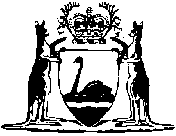 